CURRICULUM VITAE (CV)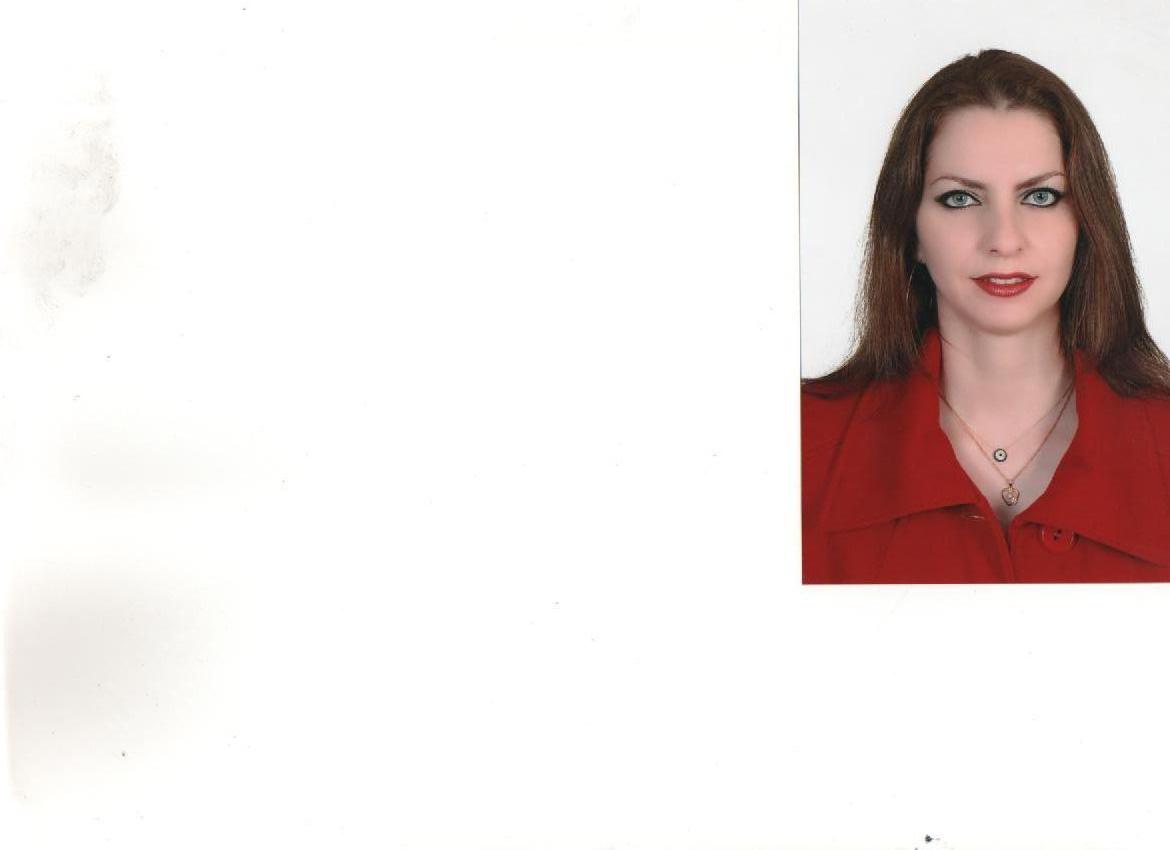 Personal Data:Name                 : Farah Sami KhoshabaSurname            : Al-Kas GorgesDate of birth      : 14/03/1976Place of birth     : Baghdad- IraqSex                     : FemaleNationality         : IraqiReligion              : ChristianMarital status    : SingleAddress               : Home address : global city                                                            Erbil, Iraq                               Mobile Phone : +9647505052436                               E-mail             : farah_sami76@yahoo.com                               Work Address: Information Systems Engineering Department/                                                          Erbil  Technical College/                                                          ‌Erbil   Polytechnic University,  Erbil-Iraq Education:M.Sc. Degree in Mechatronics Engineering / Control and Systems Engineering Department / University of Technology, Baghdad-Iraq, with grade "good", 2006.        M.Sc. thesis titled: "A Rule-Based System for Trajectory Planning of an Indoor                    Mobile Robot".B.Sc. Degree in  Control and Systems Engineering Department / University of Technology, Baghdad-Iraq, with grade "Medium",  1999.Languages: Arabic  (Mother language)English ( Speaking, writing and reading)   Kurdish (Speaking) Scientific Title :      lecturer.  Work Experience1999 – 2002: Control and Systems Engineering Department/University of Technology, Baghdad-Iraq, as technical engineering assistance in the field of (Control Lab., Logic Lab., Electrical Lab., Microprocessor Lab., Electronic Lab., Programming Lab.).2006 - 2010: Control and Systems Engineering Department /Universiy of  Technology,  Baghdad-Iraq,  as a member of  academic staff with a  grade of assistant lecturer:  Teaching  different courses for undergraduate student's. Teaching students in different laboratories such as Control Lab., Electronic Lab., Logic Lab., Electrical Lab. Supervising undergraduate student's projects. 2010 -2013: Information Systems Engineering Department / Erbil Technical College/ ‌Hawler   Polytechnic University,  Erbil-Iraq,  as a member of  academic staff with a  grade of  assistant lecturer:  Teaching  different courses for undergraduate student's. Teaching students in different laboratories such as computer organization Lab., AutoCad Lab.. Supervising undergraduate student's projects. 2013-2021 : Information Systems Engineering Department / Erbil Technical Engineering College/ ‌ Erbil   Polytechnic University,  Erbil-Iraq,  as a member of  academic staff with a  grade of  lecturer:  Teaching two courses in the ECTS program for undergraduate students.Teaching a course for diploma students.Member of the Scientific Committee.Member of Summer Training Committee.Member of the Graduation Projects Evaluation Committee.Member of the grades objection committee.Teaching Experience for undergraduate:Digital technique.Control.Mathematics.System identification.Engineering drawing & AutoCad.Computer skills:1- Operating systems; Dos, Windows Me, XP.3- Microsoft Office XP 2003, 2007 and 2010 (Excel, Word, Power Point).4- Scientific and engineering packages; Electronic Workbench, Matlab, Auto Cad, Labview.Language skills:1-  Passing English Language course in the second term of the M.Sc. study.Passing English Language Test for postgraduate studies from the Board for Administering Qualifying Examination in English – Iraq.Passing English TOFEL ITP-TEST with score 483.Union and Associations:Member in the Iraq Engineering Union since 1999.Member in the Iraq Teachers Union since 1999.Member in the Kurdistan Engineering Union since 2012.Student’s Undergraduate projects that I supervised:1- Types of wheels for mobile robot.2- Principle of traffic lights.3- Mobile Robot Localization.4- Mobile Robot Obstacle Avoidance.5- Controllability and observability for mobile robot.6- principle of router.Referee:1- Assist. Prof. Dr. Saleh M. Al-QaraawyPh.D. Computer Eng. From University of Technology \Gdansk-Poland.Dupty Head of Department for Scientific Affairs Control and Systems Engineering Department - University Of Technology-Tel MohammedBaghdad – Iraq, P.O. Box 35010e-mail : qaraawy55@yahoo.com2- Dr. Arif A. AlQassarHead of Mechatronics Engineering Branch.Control and systems Engineering Department - University Of Technology- Tel MohammedBaghdad – Iraq, P.O. Box 35010, e-mail : arifqassar@yahoo.com3- Dr. Laith J. Saud Head of Comuter Engineering Branch.Control and systems Engineering Department -University Of Technology- Tel MohammedBaghdad – Iraq, P.O. Box 35010, e-mail : UOT_CONTROL@hotmail.com